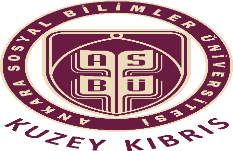 ANKARA SOSYAL BİLİMLER ÜNİVERSİTESİKUZEY KIBRIS YERLEŞKESİ REKTÖRLÜĞÜANKARA SOSYAL BİLİMLER ÜNİVERSİTESİKUZEY KIBRIS YERLEŞKESİ REKTÖRLÜĞÜANKARA SOSYAL BİLİMLER ÜNİVERSİTESİKUZEY KIBRIS YERLEŞKESİ REKTÖRLÜĞÜFORM: 1 - 2FORM ADIFORM ADISINAV MAZERET DİLEKÇESİALL PURPOSE REQUEST FORMSINAV MAZERET DİLEKÇESİALL PURPOSE REQUEST FORMSINAV MAZERET DİLEKÇESİALL PURPOSE REQUEST FORMSINAV MAZERET DİLEKÇESİALL PURPOSE REQUEST FORMFORMUN KULLANILDIĞI BİRİMFORMUN KULLANILDIĞI BİRİMBÖLÜMLER SEKRETERLİĞİ BİRİMİNDEBÖLÜMLER SEKRETERLİĞİ BİRİMİNDEBÖLÜMLER SEKRETERLİĞİ BİRİMİNDEBÖLÜMLER SEKRETERLİĞİ BİRİMİNDETALEBİ BULUNAN ÖĞRENCİNİN BİLGİLERİTALEBİ BULUNAN ÖĞRENCİNİN BİLGİLERİTALEBİ BULUNAN ÖĞRENCİNİN BİLGİLERİTALEBİ BULUNAN ÖĞRENCİNİN BİLGİLERİTALEBİ BULUNAN ÖĞRENCİNİN BİLGİLERİTarih: …/…/202…Öğrencinin/Student’s Adı Soyadı / Name SurnameÖğrencinin/Student’s Adı Soyadı / Name SurnameÖğrenci No / Student Number Öğrenci No / Student Number T.C. Kimlik No / TR ID. Number T.C. Kimlik No / TR ID. Number Fakülte / Faculty                        Fakülte / Faculty                        Bölüm / Department                Bölüm / Department                Adres / Adress                            Adres / Adress                            E-Posta / E-mail                           E-Posta / E-mail                           Telefon / Phone                      Telefon / Phone                      Konu/ Subject                         Konu/ Subject                         TALEP/ REQUESTTALEP/ REQUESTTALEP/ REQUESTTALEP/ REQUESTTALEP/ REQUESTTALEP/ REQUEST     202…yılı ………………..Dönemi……………………………………………………………………………..…………………………………………………………………………………………………………………….…………………………………………………………………………………………………………………….    Bilgilerinizi ve gereğini arz ederim.    Kindly submitted for your attention                                                                                                                                                                										     Adı Soyadı Name Surname                                                                                                                                                 İmza/ Signature      202…yılı ………………..Dönemi……………………………………………………………………………..…………………………………………………………………………………………………………………….…………………………………………………………………………………………………………………….    Bilgilerinizi ve gereğini arz ederim.    Kindly submitted for your attention                                                                                                                                                                										     Adı Soyadı Name Surname                                                                                                                                                 İmza/ Signature      202…yılı ………………..Dönemi……………………………………………………………………………..…………………………………………………………………………………………………………………….…………………………………………………………………………………………………………………….    Bilgilerinizi ve gereğini arz ederim.    Kindly submitted for your attention                                                                                                                                                                										     Adı Soyadı Name Surname                                                                                                                                                 İmza/ Signature      202…yılı ………………..Dönemi……………………………………………………………………………..…………………………………………………………………………………………………………………….…………………………………………………………………………………………………………………….    Bilgilerinizi ve gereğini arz ederim.    Kindly submitted for your attention                                                                                                                                                                										     Adı Soyadı Name Surname                                                                                                                                                 İmza/ Signature      202…yılı ………………..Dönemi……………………………………………………………………………..…………………………………………………………………………………………………………………….…………………………………………………………………………………………………………………….    Bilgilerinizi ve gereğini arz ederim.    Kindly submitted for your attention                                                                                                                                                                										     Adı Soyadı Name Surname                                                                                                                                                 İmza/ Signature      202…yılı ………………..Dönemi……………………………………………………………………………..…………………………………………………………………………………………………………………….…………………………………………………………………………………………………………………….    Bilgilerinizi ve gereğini arz ederim.    Kindly submitted for your attention                                                                                                                                                                										     Adı Soyadı Name Surname                                                                                                                                                 İmza/ Signature Öğrencinin NumarasıÖğrencinin Adı SoyadıDersin KoduDersin AdıMazeret NedeniDerse Giren Öğretim ElemanınınUnvanı, Adı ve SoyadıNOT Talebi bulunan öğrenci tarafından, talep kısmında talebin konusu belirtilmek suretiyle doldurulması ce Bölümler Sekreterliği Birimine teslim edilmesi gerekmektedir.Talebi bulunan öğrenci tarafından, talep kısmında talebin konusu belirtilmek suretiyle doldurulması ce Bölümler Sekreterliği Birimine teslim edilmesi gerekmektedir.Talebi bulunan öğrenci tarafından, talep kısmında talebin konusu belirtilmek suretiyle doldurulması ce Bölümler Sekreterliği Birimine teslim edilmesi gerekmektedir.Talebi bulunan öğrenci tarafından, talep kısmında talebin konusu belirtilmek suretiyle doldurulması ce Bölümler Sekreterliği Birimine teslim edilmesi gerekmektedir.Talebi bulunan öğrenci tarafından, talep kısmında talebin konusu belirtilmek suretiyle doldurulması ce Bölümler Sekreterliği Birimine teslim edilmesi gerekmektedir.